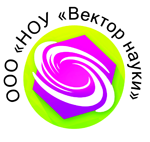 КОНТРОЛЬНАЯ РАБОТА «РОЛЬ КЛАССНОГО РУКОВОДИТЕЛЯ В ФОРМИРОВАНИИВОСПИТЫВАЮЩЕЙ СРЕДЫ УЧЕНИЧЕСКОГО КОЛЛЕКТИВАВ УСЛОВИЯХ СОЦИАЛЬНОГО МНОГООБРАЗИЯ»Иванов Иван ПетровичСредняя общеобразовательная школа № 34 город МоскваРегистрационный номер 123Направление 1 2016 годСОПРОВОДИТЕЛЬНОЕ ПИСЬМО	          Прошу принять мою контрольную работу, выполненную по итогам участия в семинаре «Роль классного руководителя в формировании воспитывающей среды ученического коллектива в условиях социального многообразия»	      С Положением о семинаре и правилами участия в нем ознакомлен.Дата 								ПодписьВ ООО «НОУ «Вектор науки»учителя математики средней общеобразовательной школы № 34 города МосквыПетрова Ивана Ивановича